ΕΛΛΗΝΙΚΗ ΔΗΜΟΚΡΑΤΙΑ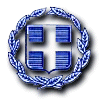 ΝΟΜΟΣ ΦΘΙΩΤΙΔΑΣΔΗΜΟΣ  ΑΜΦΙΚΛΕΙΑΣ-ΕΛΑΤΕΙΑΣ	              ΣΥΝΟΠΤΙΚΗ ΟΙΚΟΝΟΜΙΚΗ ΚΑΤΑΣΤΑΣΗΠΡΟΫΠΟΛΟΓΙΣΜΟΥ ΕΣΟΔΩΝ-ΕΞΟΔΩΝ ΔΗΜΟΥ ΑΜΦΙΚΛΕΙΑΣ-ΕΛΑΤΕΙΑΣγια το οικονομικό έτος 2016Σύμφωνα με τις διατάξεις της παρ.6 του άρθρου 266 του Ν.3852/2010. Η παρούσα κατάσταση ψηφίστηκε με την υπ΄αριθμ…../2015 απόφαση του Δημοτικού ΣυμβουλίουΗ  ΠΡΟΙΣΤΑΜΕΝΗ ΟΙΚΟΝΟΜΙΚΗΣ ΥΠΗΡΕΣΙΑΣ                                Ο ΔΗΜΑΡΧΟΣ          ΚΑΡΑΣΤΑΘΗ ΑΙΚΑΤΕΡΙΝΗ		                               ΓΩΓΟΣ ΓΕΩΡΓΙΟΣ       Κωδικοί ΑριθμοίΈσοδα & ΕισπράξειςΠροϋπολογισμός0Τακτικά Έσοδα3.026.297,511 (πλην 13)Έκτακτα Έσοδα (πλην επιχορηγήσεις για επενδύσεις)0,002Έσοδα παρελθόντων ετών398.187,60 31Εισπράξεις από δάνεια0,0032Εισπρακτέα υπόλοιπα από βεβαιωθέντα έσοδα κατά τα παρελθόντα έτη1.870.895,75 4Εισπράξεις υπέρ Δημοσίου, Ασφ. Φορέων και Τρίτων1.423.994,36 5Χρηματικό υπόλοιπο προηγ. έτους 20152.561.828,01 13Επιχορηγήσεις για επενδύσεις6.078.311,84 ΣΥΝΟΛΟ ΠΟΡΩΝ15.359.515,07Κωδικοί ΑριθμοίΈξοδα & ΠληρωμέςΠροϋπολογισμός60Αμοιβές και έξοδα προσωπικού1.474.195,46 61,62Αμοιβές και παροχές τρίτων1.361.700,00 63,64Λοιπά γενικά έξοδα211.150,00651Τοκοχρεολύσια δανείων52.300,00 66Προμήθειες - Αναλώσεις υλικών579.450,00 67,68Μεταβιβάσεις σε τρίτους221.565,0081Πληρωμές για υποχρεώσεις Π.Ο.Ε.323.913,55 82,85Λοιπές αποδόσεις και προβλέψεις3.233.361,69Επενδύσεις71Αγορές209.500,0073Έργα7.144.787,8574Μελέτες262.949,00 75Συμμετοχή σε επιχειρήσεις14.500,00 652Τοκοχρεολύσια δανείων επενδύσεων132.413,00 9111Αποθεματικό137.729,52 ΣΥΝΟΛΟ ΕΞΟΔΩΝ ΚΑΙ ΠΛΗΡΩΜΩΝ15.359.515,07